					PE at RNSF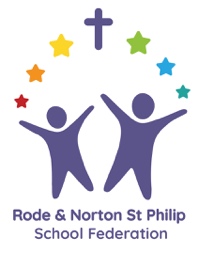 IntentAt RNSF we believe every child should have the chance to be active, healthy and enjoy being part of team activities in a positive and non- threatening environment.  We have the ‘responsibility to light the spark’ and so we create opportunities for our children to experience a variety of sports and skills within their PE lessons. All pupils at RNSF participate in two lessons each week which are inclusive and adapted to meet the needs of all our children.  Our curriculum has been created to allow our children to explore and discover different sports and skills, it offers opportunities for challenge, team building and resilience.  Team games and events allow our school values respect, friendship, perseverance, generosity, forgiveness and hope to be reinforced.  We aim to inspire our children through inviting in expert coaches and providing trips to sporting events and activities.  We also offer active playtimes involving the play pod and play leaders alongside a variety of active after school clubs including dance, football and yoga.  Our children are also encouraged to join clubs and teams outside of school.ImplementationAt RNSF our teachers follow our Curriculum grid for PE alongside the skills progressions for the different sporting areas to deliver lessons that develop skills in an engaging, active, fun and challenging way. Our staff are fully involved within PE lessons and create a non- threatening environment so that all children enjoy and achieve.  With the help of expert sport coaches, we inspire both our children and staff; children are exposed to high quality sessions while our staff are able to develop their own coaching knowledge.  We promote the importance of being active through PE lessons but also through visits from the Coram Life Education Bus and whole school events such as The Big Walk and Wheels.  We offer a variety of after school sports clubs and participation is high.ImpactAt RNSF children enjoy PE lessons and are willing to have a go at new sports and are inspired to be physically active.  Their participation at after school sports clubs is high and a large proportion of children go on to attend sports club out of school.  Our children develop a good level of skills across the curriculum and develop an enjoyment of being physically active and understand its importance to their health.  Our children enjoy taking part in competitive sporting events within the Federation and increasingly beyond.